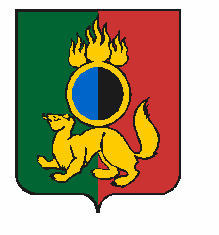 АДМИНИСТРАЦИЯ ГОРОДСКОГО ОКРУГА ПЕРВОУРАЛЬСКРАСПОРЯЖЕНИЕг. ПервоуральскОб утверждении плана выездных проверок за выполнением муниципального задания муниципальных бюджетных, казенных учреждений, подведомственных Администрации городского округа Первоуральск, на 2024 годВ целях исполнения постановления Администрации городского округа Первоуральск от 08 мая 2018 года № 786 «Об утверждении порядка осуществления контроля за деятельностью муниципальных бюджетных, автономных и казенных учреждений», руководствуясь Уставом городского округа Первоуральск1. Утвердить план выездных проверок за выполнением муниципального задания муниципальных бюджетных, казенных учреждений, подведомственных Администрации городского округа Первоуральск, на 2024 год (прилагается).2. Настоящее распоряжение разместить на официальном сайте городского округа Первоуральск.3. Контроль за исполнением настоящего распоряжения возложить на заместителя Главы городского округа Первоуральск по финансово-экономической политике 
М.Ю. Ярославцеву.Глава городского округа Первоуральск						       И.В. Кабец13.12.2023№675